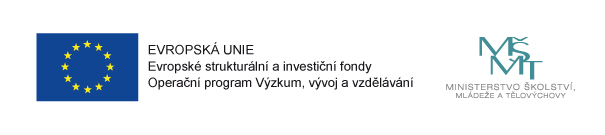 Zvyšování kvality školyOperační programVýzkum, vývoj a vzdělávání Prioritní osa2.3 - Rovný přístup ke kvalitnímu předškolnímu, primárnímu a sekundárnímu vzdělávání  Specifický cíl02.3.68.2 - Zlepšení kvality vzdělávání a výsledků žáků v klíčových kompetencích02.3.68.5 - Zvýšení kvality vzdělávání a odborné přípravy včetně posílení jejich relevance pro trh práceRegistrační číslo projektuCZ.02.3.68/0.0/0.0/18_064/0014040Výzva02_18_064 - Výzva č. 02_18_064 pro Šablony II - VRR v prioritní ose 3 OPAktivity projektu2.II/1 - Školní asistent - personální podpora ZŠ2.II/18 - Doučování žáků ZŠ ohrožených školním neúspěchem2.II/20 - Projektový den mimo školu2.II/6d - Vzdělávání pedagogických pracovníků ZŠ - DVPP v rozsahu 8 hodin - osobnostně sociální rozvoj2.V/10a - Využití ICT ve vzdělávání v ŠD/ŠK - 64 hodin/64 týdnů2.V/12 - Projektový den v ŠD/ŠK2.V/13 - Projektový den mimo ŠD/ŠK2.V/2 - Speciální pedagog - personální podpora ŠD/ŠK2.V/4d - Vzdělávání pedagogických pracovníků ŠD/ŠK - DVPP v rozsahu 8 hodin - osobnostně sociální rozvoj2.V/7 - Tandemové vzdělávání v ŠD/ŠK2.V/8 - Zapojení odborníka z praxe do vzdělávání v ŠD/ŠKFinancování projektuDoba realizace 9/2019 – 8/2021Zdroj financování projektuvýše podílu v KčCelkové výdaje projektu1 849 352,00Dotace EU924 675,99Podíl poskytnuté dotace EU50 %Státní rozpočet924 676,01Podíl poskytnuté dotace SR50 %